Individual EcologyEnvironmental FactorsBiotic factors - Abiotic factors – Abiotic factors are not ____________________________.Responding to a Changing Environment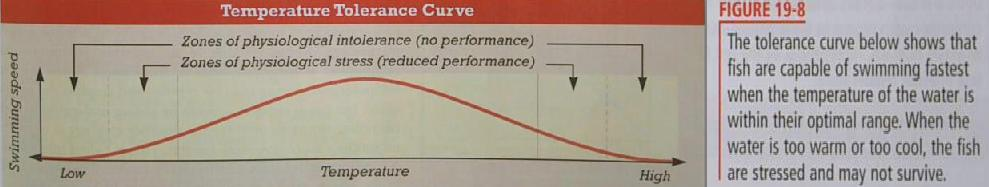 Tolerance curve –Acclimation - Elevation acclimationReduced oxygen levelsNumber of ______________________________________ increase to allow for more oxygen that your blood can carryAcclimation vs. AdaptationAcclimation occurs within organism’s ____________________________Adaptation is a genetic change in a species over many __________________Control of Internal ConditionsConformers –Example:Regulators – Example:Escape from Unsuitable ConditionsDormancy – Migration – The NicheDefinition – The niche includes:Range of _______________________ it can tolerateMethods by which it obtains ________________________Number of _____________________ it hasIts time of __________________________All other __________________________ with its environment2 Types of NichesFundamental Niche – range of conditions that a species can __________________________ tolerate and the resources it can __________________________ use.Realized Niche – range of resources the species ____________________ uses.2 Types of OrganismsGeneralists – species with a broad nicheSpecialists – species with a narrow niche